BEXLEY ELEMENTARY SPRING CARNIVAL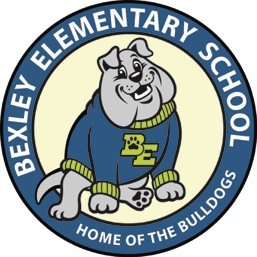 SPONSORSHIP & BOOTH APPLICATIONFriday, April 27th  -  5:30pm to 7:30pmPlease check which option(s) your company would like to participate in:10x10 AREA BOOTH - $50 ___________ Vendor is expected to provide everything needed for inside the booth area, including tables, chairs, etc.    **Vendors must provide a game or activity within their booth**SPONSORSHIP - $350__________  If you would like to sponsor a particular activity, please check an additional box below, otherwise we will use the funds where it is most needed.Bounce Houses_____Games_____DJ_____Photo Booth_____Carnival Prizes_____A sign will be displayed at the school carnival with your company’s logo stating sponsorship, and a complimentary booth will be provided.BASKET/TICKET DONATION____________As part of the spring carnival festivities, we will have chance to win baskets. If you would like to donate a basket or tickets, please drop them off to the school no later than April 16th, 2018. Payment is accepted in the form of Cash or Check. If paying by check, please include phone number on the check.Drop off or send application and payment to:  Bexley Elementary - 4380 Ballantrae Blvd, Land O Lakes, FL 34638Name:Address:Phone:Email:Business Name and Short Description:Terms:Bexley Elementary and/or the District School Board of Pasco County are not responsible for the theft or damage to merchandise.  Further, neither are responsible for accidents or injuries incurred.  The sale of a booth is rain or shine.  There will be no refunds due to inclement weather.  The event will run from 530pm to 730pm.  Vendors should be in place and ready to conduct business by 530pm and remain in place until 730pm.  Each vendor is responsible for the maintenance and appearance of his/her booth.  Further, each vendor is expected to clean up his/her space upon closure.  Vendors should plan to take all trash or unsold items with them when they leave.  Vendors are expected to guarantee their products.  Vendors are expected to participate in legal activities only.  Illegal goods/services are banned.  Further, alcoholic beverages, pornographic or offensive material, tobacco products, drugs and drug paraphernalia, sales of firearms and ammunition, and loud noise, are strictly prohibited.  Each vendor is expected to conduct themselves in a manner that will positively contribute to the entire event and treating every guest and fellow vendor with courtesy and respect.  Vendors are responsible for obtaining any and all licenses/permits including sales taxes, required for the sale of their goods.Vendor Parking:Please arrive no earlier than 430pm.  Parking will be open to vendors in the back parking lot.    I have read and agree to all Terms & Conditions_____________________________________________________________________________________Signature						Date